Angielski 4 - latki „Happy Easter”Słownictwo:https://www.youtube.com/watch?v=ANyXUJ3esWEPiosenki:https://www.youtube.com/watch?v=Tyyh8rhwKQ8https://www.youtube.com/watch?v=D7z-aJqTw1UKolorowanka: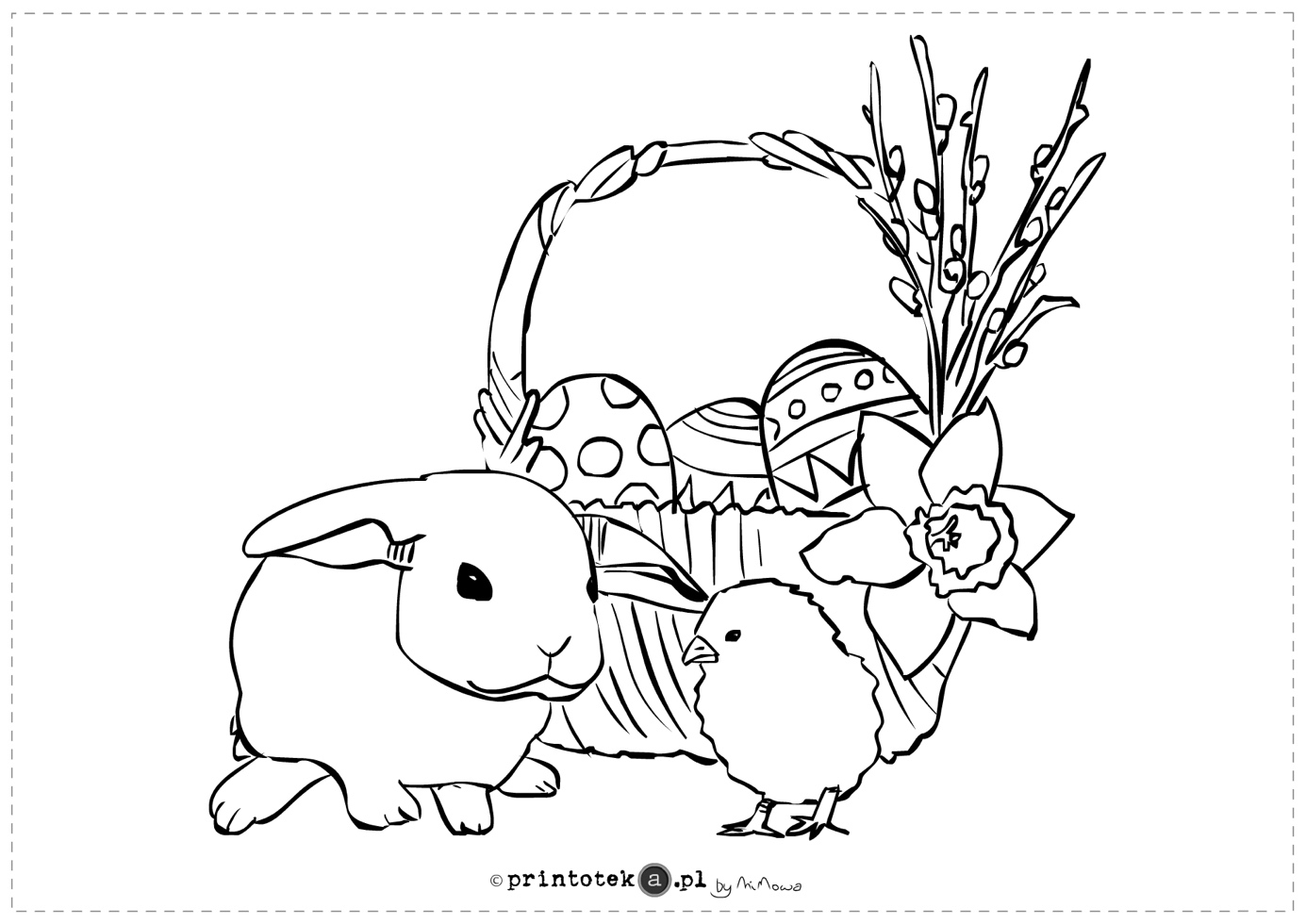 Karta Pracy: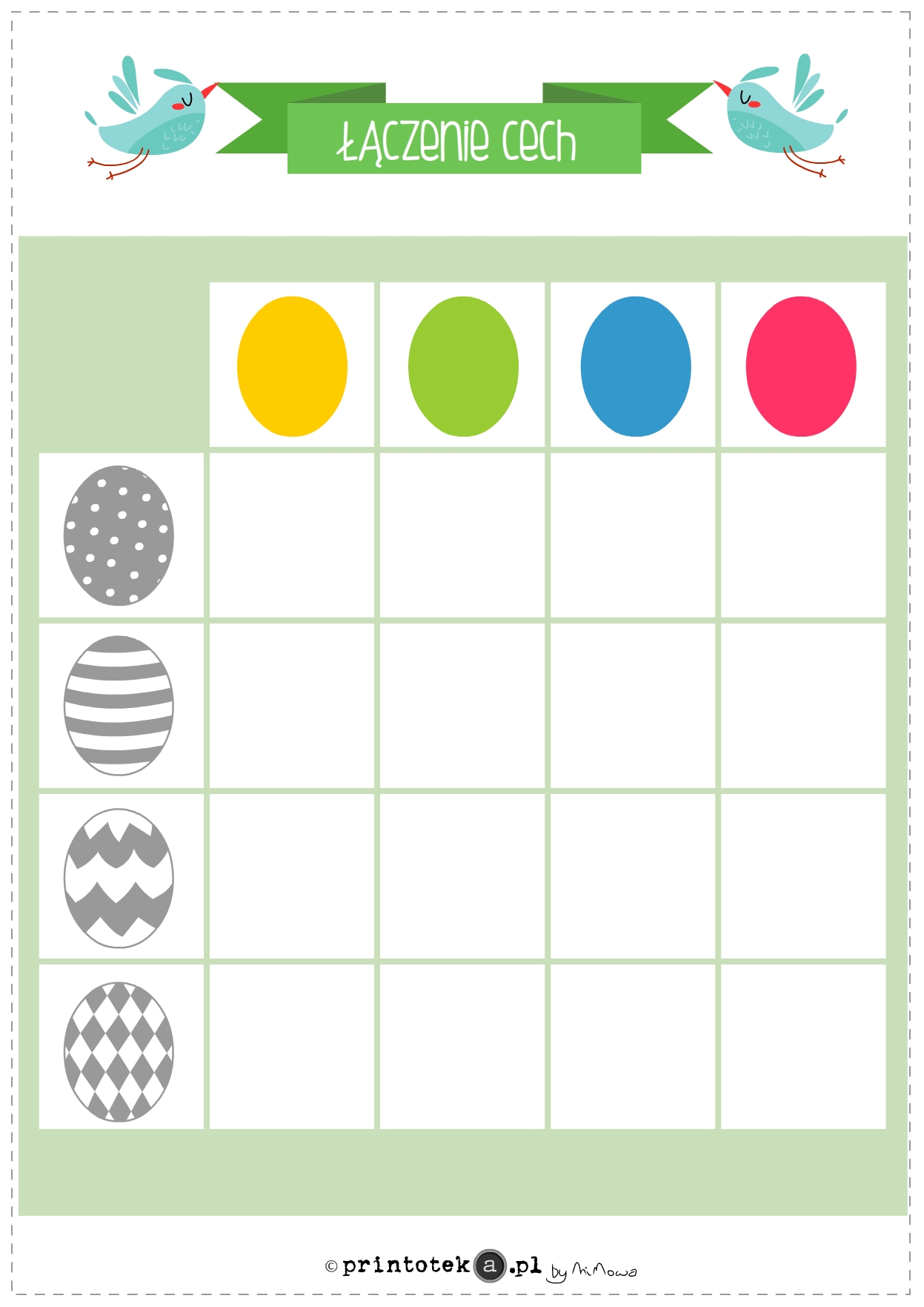 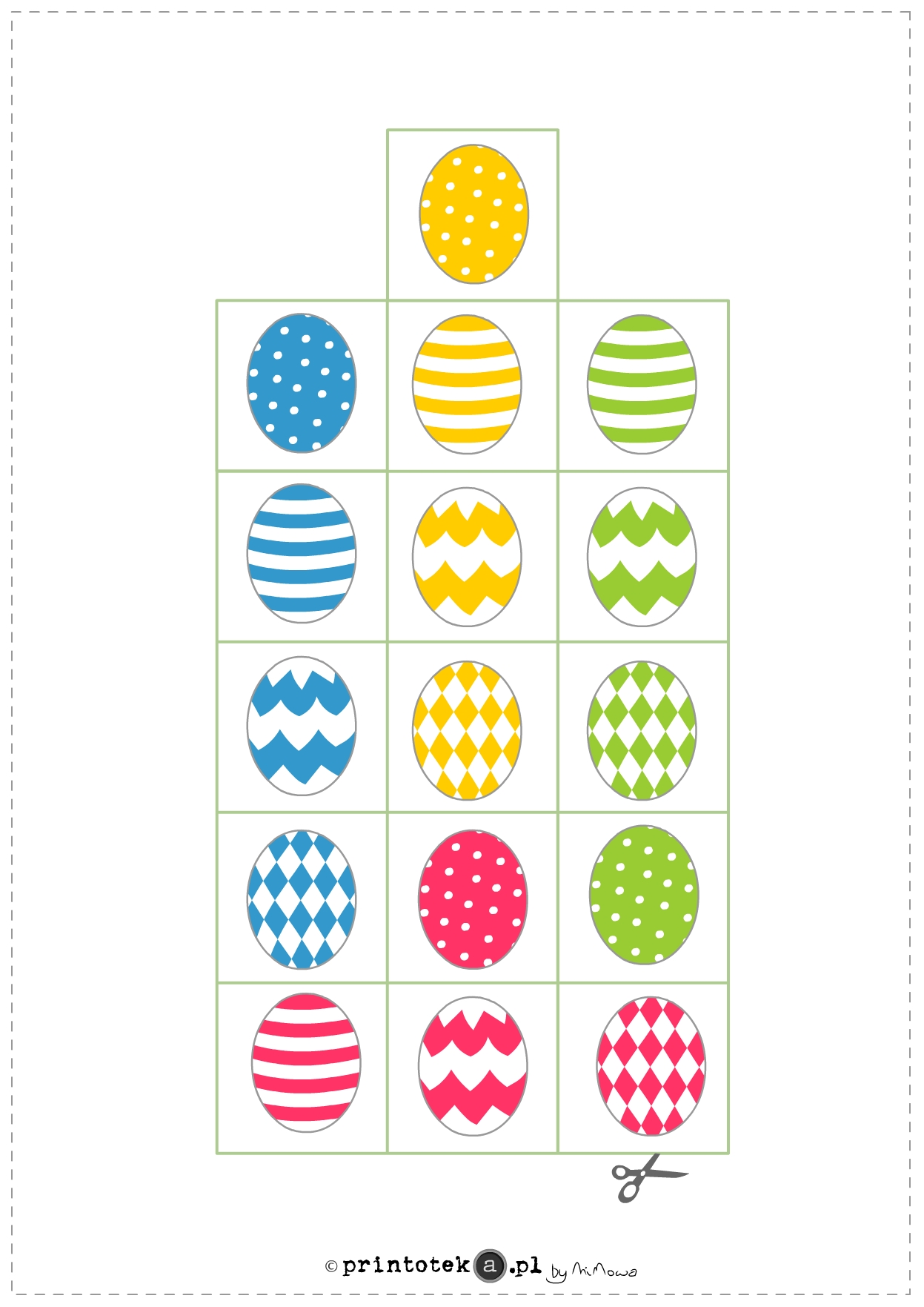 